АДМИНИСТРАЦИЯ БЕЛОЯРСКОГО РАЙОНАПОСТАНОВЛЕНИЕот 18 ноября 2013 г. N 1659ОБ ОПРЕДЕЛЕНИИ ГРАНИЦ ПРИЛЕГАЮЩИХ ТЕРРИТОРИЙ К ОРГАНИЗАЦИЯМИ ОБЪЕКТАМ, РАСПОЛОЖЕННЫХ НА ТЕРРИТОРИИ БЕЛОЯРСКОГО РАЙОНА,НА КОТОРЫХ НЕ ДОПУСКАЕТСЯ РОЗНИЧНАЯ ПРОДАЖААЛКОГОЛЬНОЙ ПРОДУКЦИИВ соответствии с Федеральным законом от 22 ноября 1995 года N 171-ФЗ "О государственном регулировании производства и оборота этилового спирта, алкогольной и спиртосодержащей продукции и об ограничении потребления (распития) алкогольной продукции", Постановлением Правительства Российской Федерации от 27 декабря 2012 года N 1425 "Об определении органами государственной власти субъектов Российской Федерации мест массового скопления граждан и мест нахождения источников повышенной опасности, в которых не допускается розничная продажа алкогольной продукции, а также определения органами местного самоуправления границ прилегающих к некоторым организациям и объектам территорий, на которых не допускается розничная продажа алкогольной продукции", соглашениями о передаче осуществления части полномочий органов местного самоуправления городского и сельских поселений в границах Белоярского района органам местного самоуправления Белоярского района, утвержденными решением Думы Белоярского района от 21 сентября 2012 года N 293 "О соглашениях о передаче осуществления части полномочий органов местного самоуправления городского и сельских поселений в границах Белоярского района органам местного самоуправления Белоярского района и о передаче осуществления части полномочий органов местного самоуправления Белоярского района органам местного самоуправления городского и сельских поселений в границах Белоярского района" постановляю:1. Определить способ расчета расстояния от организаций и объектов, расположенных на территории Белоярского района, до границ прилегающих территорий, на которых не допускается розничная продажа алкогольной продукции согласно приложению 1 к настоящему постановлению.2. Определить перечень организаций и объектов, расположенных на территории Белоярского района, на прилегающих территориях которых не допускается розничная продажа алкогольной продукции согласно приложению 2 к настоящему постановлению.3. Определить границы прилегающих территорий к организациям и объектам, расположенных на территории Белоярского района, на которых не допускается розничная продажа алкогольной продукции согласно приложению 3 (не приводится) к настоящему постановлению.4. Опубликовать настоящее постановление в газете "Белоярские вести" и "Белоярские вести. Официальный выпуск".5. Настоящее постановление вступает в силу после его официального опубликования.6. Контроль за выполнением постановления возложить на заместителя главы Белоярского района Ващука В.А.Глава Белоярского районаС.П.МАНЕНКОВПриложение 1к постановлению администрацииБелоярского районаот 18 ноября 2013 года N 1659СПОСОБРАСЧЕТА РАССТОЯНИЯ ОТ ОРГАНИЗАЦИЙ И ОБЪЕКТОВ, РАСПОЛОЖЕННЫХНА ТЕРРИТОРИИ БЕЛОЯРСКОГО РАЙОНА, ДО ГРАНИЦ ПРИЛЕГАЮЩИХТЕРРИТОРИЙ, НА КОТОРЫХ НЕ ДОПУСКАЕТСЯ РОЗНИЧНАЯ ПРОДАЖААЛКОГОЛЬНОЙ ПРОДУКЦИИ1. Расстояние от организаций и (или) объектов, указанных в приложении 2 к настоящему постановлению, до границ прилегающих к ним территорий, на которых не допускается розничная продажа алкогольной продукции, определяется:а) при отсутствии обособленной территории, прилегающей к зданию (строению, сооружению), в котором размещены некоторые организации и (или) объекты, - от входа для посетителей в здание (строение, сооружение) по кратчайшему расстоянию по прямой (радиусу);б) при наличии обособленной территории, прилегающей к зданию (строению, сооружению), в котором размещены некоторые организации и (или) объекты, - от входа для посетителей на обособленную территорию по кратчайшему расстоянию по прямой (радиусу);в) в случае наличия нескольких входов для посетителей в здание (строение, сооружение), в котором размещены некоторые организации и (или) объекты, или на обособленную территорию - от каждого входа для посетителей по кратчайшему расстоянию по прямой (радиусу).2. Расстояние от организаций и (или) объектов до границ прилегающих территорий, на которых не допускается розничная продажа алкогольной продукции, рассчитывается на основании следующих его минимальных значений:1) городское поселение Белоярский:от детских, образовательных, медицинских организаций, объектов спорта, оптовых и розничных рынков, вокзалов, аэропортов, объектов военного назначения до стационарных торговых объектов - 25 метров;от детских, образовательных, медицинских организаций, объектов спорта, оптовых и розничных рынков, вокзалов, аэропортов, объектов военного назначения до торговых объектов, оказывающих услуги общественного питания, - 25 метров;2) сельские поселения Белоярского района:от детских, образовательных, медицинских организаций, объектов спорта, оптовых и розничных рынков, вокзалов, аэропортов, объектов военного назначения до стационарных торговых объектов - 10 метров;от детских, образовательных, медицинских организаций, объектов спорта, оптовых и розничных рынков, вокзалов, аэропортов, объектов военного назначения до торговых объектов, оказывающих услуги общественного питания, - 10 метров.Приложение 2к постановлению администрацииБелоярского районаот 18 ноября 2013 года N 1659ПЕРЕЧЕНЬОРГАНИЗАЦИЙ И ОБЪЕКТОВ, РАСПОЛОЖЕННЫХ НА ТЕРРИТОРИИБЕЛОЯРСКОГО РАЙОНА, НА ПРИЛЕГАЮЩИХ ТЕРРИТОРИЯХ КОТОРЫХНЕ ДОПУСКАЕТСЯ РОЗНИЧНАЯ ПРОДАЖА АЛКОГОЛЬНОЙ ПРОДУКЦИИ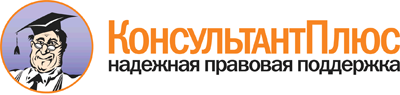 Постановление Администрации Белоярского района от 18.11.2013 N 1659
(ред. от 04.09.2017)
"Об определении границ прилегающих территорий к организациям и объектам, расположенных на территории Белоярского района, на которых не допускается розничная продажа алкогольной продукции"
(вместе с "Перечнем организаций и объектов, расположенных на территории Белоярского района, на прилегающих территориях которых не допускается розничная продажа алкогольной продукции")Документ предоставлен КонсультантПлюс

www.consultant.ru

Дата сохранения: 21.03.2018
 Список изменяющих документов(в ред. постановлений Администрации Белоярского районаот 24.09.2015 N 1191, от 04.09.2017 N 836)Список изменяющих документов(в ред. постановлений Администрации Белоярского районаот 24.09.2015 N 1191, от 04.09.2017 N 836)N п/пОрганизации и (или) объектыАдрес нахождения1. Городское поселение Белоярский1. Городское поселение Белоярский1. Городское поселение Белоярский1.1. Детские и образовательные организации:1.1. Детские и образовательные организации:1.1. Детские и образовательные организации:1.1.1Муниципальное автономное образовательное учреждение Белоярского района "Общеобразовательная средняя (полная) школа N 1 г. Белоярский"улица Школьная, д. 61.1.2Муниципальное автономное образовательное учреждение Белоярского района "Общеобразовательная средняя (полная) школа N 2 г. Белоярский"3 микрорайон, д. 341.1.3Муниципальное автономное образовательное учреждение Белоярского района "Общеобразовательная средняя (полная) школа N 3 г. Белоярский"3 микрорайон, д. 333 микрорайон, д. 361.1.4Муниципальное автономное образовательное учреждение дополнительного образования детей Белоярского района "Дворец детского (юношеского) творчества г. Белоярский"улица Лысюка, д. 41.1.5Муниципальное бюджетное образовательное учреждение дополнительного образования детей Белоярского района "Детский (подростковый) центр г. Белоярский"6 микрорайон, д. 11/1(п. 1.1.5 в ред. постановления Администрации Белоярского района от 04.09.2017 N 836)(п. 1.1.5 в ред. постановления Администрации Белоярского района от 04.09.2017 N 836)(п. 1.1.5 в ред. постановления Администрации Белоярского района от 04.09.2017 N 836)1.1.6Муниципальное автономное дошкольное образовательное учреждение Белоярского района "Центр развития ребенка - детский сад "Сказка" г. Белоярский"улица Лысюка, д. 5улица Лысюка, д. 3улица Лысюка, д. 3/11.1.7Муниципальное автономное дошкольное образовательное учреждение Белоярского района "Детский сад комбинированного типа "Березка" г. Белоярский"улица Строителей, д. 201.1.8Муниципальное автономное дошкольное образовательное учреждение Белоярского района "Детский сад комбинированного типа "Снегирек" г. Белоярский"3 микрорайон, д. 321.1.9Муниципальное автономное дошкольное образовательное учреждение Белоярского района "Детский сад "Семицветик" г. Белоярский"7 микрорайон, д. 251.1.10Муниципальное автономное образовательное учреждение дополнительного образования детей в области культуры "Детская школа искусств г. Белоярский"улица Набережная, д. 171.1.11Детская библиотека муниципального автономного учреждения культуры Белоярского района "Белоярская централизованная библиотечная система"4 микрорайон, д. 31.1.12Юношеская библиотека муниципального автономного учреждения культуры Белоярского района "Белоярская централизованная библиотечная система"квартал Молодежный, д. 101.1.13Бюджетное учреждение среднего профессионального образования Ханты-Мансийского автономного округа - Югры "Белоярский технико-экономический колледж"квартал Спортивный, д. 11.1.14Бюджетное учреждение среднего профессионального образования Ханты-Мансийского автономного округа - Югры "Белоярский технико-экономический колледж"микрорайон Мирный, д. 181.1.15Автошколамикрорайон Мирный, д. 111.1.16Объект дополнительного профессионального обучения детей и взрослых3 микрорайон, д. 17(п. 1.1.16 введен постановлением Администрации Белоярского района от 04.09.2017 N 836)(п. 1.1.16 введен постановлением Администрации Белоярского района от 04.09.2017 N 836)(п. 1.1.16 введен постановлением Администрации Белоярского района от 04.09.2017 N 836)1.2. Медицинские организации1.2. Медицинские организации1.2. Медицинские организации1.2.1Муниципальное бюджетное учреждение здравоохранения Белоярского района "Белоярская центральная районная больница" (далее - МБУЗ "Белоярская ЦРБ")улица Барсукова, д. 61.2.2Стоматологический кабинет ООО "Дента"6 микрорайон, д. 111.2.3ООО "Стоматологическая клиника "Дента Влад и В.В."1 микрорайон, 151.2.4Стоматологический кабинет ООО "Тимур"улица Центральная д. 301.2.5Стоматологический кабинет ООО "Улыбка"3 микрорайон, д. 301.3. Объекты спорта1.3. Объекты спорта1.3. Объекты спорта1.3.1Муниципальное образовательное учреждение дополнительного образования детей Белоярского района "Детско-юношеская спортивная школа г. Белоярский"3 микрорайон, д. 371.3.2Муниципальное бюджетное автономное учреждение физической культуры и спорта Белоярского района "Дворец спорта"улица Центральная, д. 31.3.3"Центр восточных единоборств" муниципального автономного учреждения физической культуры и спорта Белоярского района "Дворец спорта"3 микрорайон, д. 2А1.3.4"Лыжероллерная трасса" муниципального автономного учреждения физической культуры и спорта Белоярского района "Дворец спорта"6 микрорайон1.3.5"Спортивный зал "Олимп" муниципального автономного учреждения физической культуры и спорта Белоярского района "Дворец спорта"1 микрорайон, д. 81.3.6"Центр бокса" муниципального автономного учреждения физической культуры и спорта Белоярского района "Дворец спорта"улица Молодости, 2А1.3.7Культурно-спортивный комплекс Казымского линейно-производственного управления ООО "Газпром Трансгаз Югорск"улица Ратькова, д. 61.4. Оптовые и розничные рынки1.4. Оптовые и розничные рынки1.4. Оптовые и розничные рынки1.4.1Универсальный розничный рынок унитарного муниципального предприятия "Городской центр торговли"улица Барсукова, д. 11.5. Вокзалы и аэропорты (запрет не распространяется на розничную продажу алкогольной продукции с содержанием этилового спирта не более чем 16,5 процента объема готовой продукции, осуществляемого организациями, и на розничную продажу пива и пивных напитков, сидра, пуаре, медовухи, осуществляемую индивидуальными предпринимателями, при оказании этими организациями и индивидуальными предпринимателями услуг общественного питания)1.5. Вокзалы и аэропорты (запрет не распространяется на розничную продажу алкогольной продукции с содержанием этилового спирта не более чем 16,5 процента объема готовой продукции, осуществляемого организациями, и на розничную продажу пива и пивных напитков, сидра, пуаре, медовухи, осуществляемую индивидуальными предпринимателями, при оказании этими организациями и индивидуальными предпринимателями услуг общественного питания)1.5. Вокзалы и аэропорты (запрет не распространяется на розничную продажу алкогольной продукции с содержанием этилового спирта не более чем 16,5 процента объема готовой продукции, осуществляемого организациями, и на розничную продажу пива и пивных напитков, сидра, пуаре, медовухи, осуществляемую индивидуальными предпринимателями, при оказании этими организациями и индивидуальными предпринимателями услуг общественного питания)(п. 1.5 в ред. постановления Администрации Белоярского района от 24.09.2015 N 1191)(п. 1.5 в ред. постановления Администрации Белоярского района от 24.09.2015 N 1191)(п. 1.5 в ред. постановления Администрации Белоярского района от 24.09.2015 N 1191)1.5.1Комплекс "Авторечвокзал"улица Набережная, д. 161.5.2Открытое акционерное общество "Аэропорт Белоярский"Аэропорт, д. 51.6. Объекты военного назначения1.6. Объекты военного назначения1.6. Объекты военного назначения1.6.1Отдел военного комиссариата по Белоярскому району1 микрорайон, д. 232. Сельское поселение Сорум2. Сельское поселение Сорум2. Сельское поселение Сорум2.1. Детские и образовательные организации:2.1. Детские и образовательные организации:2.1. Детские и образовательные организации:2.1.1Муниципальное автономное образовательное учреждение Белоярского района "Общеобразовательная средняя (полная) школа п. Сорум"улица Газовиков, д. 22.1.2Муниципальное бюджетное образовательное учреждение дополнительного образования детей Белоярского района "Детский (подростковый) центр г. Белоярский"улица Центральная, д. 6а2.1.3Муниципальное дошкольное образовательное учреждение Белоярского района "Детский сад "Брусничка" п. Сорум.улица Центральная, д. 122.1.4Класс муниципального автономного образовательного учреждения дополнительного образования детей в области культуры "Детская школа искусств г. Белоярский"улица Центральная, д. 122.2. Медицинские организации2.2. Медицинские организации2.2. Медицинские организации2.2.1Сорумская амбулаторияулица Центральная, д. 92.3. Объекты спорта2.3. Объекты спорта2.3. Объекты спорта2.3.1Муниципальное бюджетное учреждение физической культуры и спорта Белоярского района "Спортивный центр "Сорум"улица Строителей, д. 63. Сельское поселение Сосновка3. Сельское поселение Сосновка3. Сельское поселение Сосновка3.1. Детские и образовательные организации:3.1. Детские и образовательные организации:3.1. Детские и образовательные организации:3.1.1Муниципальное бюджетное образовательное учреждение Белоярского района "Общеобразовательная средняя (полная) школа п. Сосновка"улица Школьная, д. 13.1.2Муниципальное дошкольное образовательное учреждение Белоярского района "Детский сад "Аленушка" п. Сосновкаулица Школьная, д. 93.1.3Муниципальное бюджетное образовательное учреждение дополнительного образования детей Белоярского района "Детский (подростковый) центр г. Белоярский"улица Центральная, д. 33.1.4Класс муниципального автономного образовательного учреждения дополнительного образования детей в области культуры "Детская школа искусств г. Белоярский"улица Школьная, д. 5а3.2. Медицинские организации3.2. Медицинские организации3.2. Медицинские организации3.2.1Сосновская амбулаторияулица Лесная, д. 123.3. Объекты спорта3.3. Объекты спорта3.3. Объекты спорта3.3.1Физкультурно-оздоровительный комплекс Сосновского ЛПУ ООО "Газпром трансгаз Югорск"улица Школьная, д. 174. Сельское поселение Лыхма4. Сельское поселение Лыхма4. Сельское поселение Лыхма4.1. Детские и образовательные организации:4.1. Детские и образовательные организации:4.1. Детские и образовательные организации:4.1.1Муниципальное автономное образовательное учреждение Белоярского района "Общеобразовательная средняя (полная) школа п. Лыхма"улица ЛПУ, д. 92/44.1.2Муниципальное дошкольное образовательное учреждение Белоярского района "Детский сад "Бобренок" п. Лыхмаулица ЛПУ, строение 374.1.3Класс муниципального автономного образовательного учреждения дополнительного образования детей в области культуры "Детская школа искусств г. Белоярский"улица ЛПУ, д. 384.2. Медицинские организации4.2. Медицинские организации4.2. Медицинские организации4.2.1Лыхминская амбулаторияулица ЛПУ, д. 314.3. Объекты спорта4.3. Объекты спорта4.3. Объекты спорта4.3.1Физкультурно-оздоровительный комплекс Бобровского ЛПУ ООО "Газпром трансгаз Югорск"улица ЛПУ, д. 394.3.2"Спортивный центр с плавательным бассейном" муниципального автономного учреждения физической культуры и спорта Белоярского района "Дворец спорта"улица ЛПУ, д. 39а5. Сельское поселение Верхнеказымский5. Сельское поселение Верхнеказымский5. Сельское поселение Верхнеказымский5.1. Детские и образовательные организации:5.1. Детские и образовательные организации:5.1. Детские и образовательные организации:5.1.1Муниципальное бюджетное образовательное учреждение Белоярского района "Общеобразовательная средняя (полная) школа п. Верхнеказымский"3 микрорайон, д. 165.1.2Муниципальное бюджетное образовательное учреждение дополнительного образования детей Белоярского района "Детский (подростковый) центр г. Белоярский"1 микрорайон, д. 85.1.3Муниципальное дошкольное образовательное учреждение Белоярского района "Детский сад "Колокольчик" п. Верхнеказымский3 микрорайон, д. 135.1.4Класс муниципального автономного образовательного учреждения дополнительного образования детей в области культуры "Детская школа искусств г. Белоярский"2 микрорайон, д. 55.2. Медицинские организации5.2. Медицинские организации5.2. Медицинские организации5.2.1Верхнеказымская амбулатория4 микрорайон, д. 325.3. Объекты спорта5.3. Объекты спорта5.3. Объекты спорта5.3.1Физкультурно-оздоровительный комплекс Верхнеказымского ЛПУ ООО "Газпром трансгаз Югорск"1 микрорайон, д. 106. Сельское поселение Казым6. Сельское поселение Казым6. Сельское поселение Казым6.1. Детские и образовательные организации:6.1. Детские и образовательные организации:6.1. Детские и образовательные организации:6.1.1Муниципальное казенное образовательное учреждение Белоярского района "Общеобразовательная средняя (полная) школа с. Казым" (интернат)улица Каксина, д. 46.1.2Муниципальное казенное образовательное учреждение Белоярского района "Общеобразовательная средняя (полная) школа с. Казым" (школа)улица Школьная, д. 7а6.1.3Муниципальное бюджетное дошкольное образовательное учреждение Белоярского района "Детский сад "Олененок" с. Казым"улица Школьная, д. 7б6.1.4Класс муниципального автономного образовательного учреждения дополнительного образования детей в области культуры "Детская школа искусств г. Белоярский"улица Школьная, д. 7а6.2. Медицинские организации6.2. Медицинские организации6.2. Медицинские организации6.2.1Казымская участковая больницаулица Новая, д. 146.3. Объекты спорта6.3. Объекты спорта6.3. Объекты спорта6.3.1Муниципальное казенное учреждение сельского поселения Казым "Спортивный зал "Триумф"улица Советская, д. 7г7. Сельское поселение Полноват7. Сельское поселение Полноват7. Сельское поселение Полноват7.1. Детские и образовательные организации:7.1. Детские и образовательные организации:7.1. Детские и образовательные организации:7.1.1Муниципальное казенное образовательное учреждение Белоярского района "Общеобразовательная средняя (полная) школа им. И.Ф. Пермякова с. Полноват"улица Собянина, д. 1в7.1.2Муниципальное бюджетное дошкольное образовательное учреждение Белоярского района "Детский сад "Золотая рыбка" с. Полноват"улица Кооперативная, д. 157.1.3Класс муниципального автономного образовательного учреждения дополнительного образования детей в области культуры "Детская школа искусств г. Белоярский"улица Собянина, 1б7.2. Медицинские организации7.2. Медицинские организации7.2. Медицинские организации7.2.1Полноватская участковая больницаулица Кооперативная, д. 308. Сельское поселение Ванзеват8. Сельское поселение Ванзеват8. Сельское поселение Ванзеват8.1. Детские и образовательные организации:8.1. Детские и образовательные организации:8.1. Детские и образовательные организации:8.1.1Муниципальное казенное образовательное учреждение Белоярского района "Общеобразовательная средняя (полная) школа с. Ванзеват"улица Школьная, д. 18.2. Медицинские организации8.2. Медицинские организации8.2. Медицинские организации8.2.1Ванзеватский фельдшерско-акушерский пунктулица Лоскутова, д. 17/29. Сельское поселение Тугияны9. Сельское поселение Тугияны9. Сельское поселение Тугияны9.1. Медицинские организации9.1. Медицинские организации9.1. Медицинские организации9.1.1Тугиянский фельдшерско-акушерский пунктулица Южная, д. 110. Сельское поселение Юильск10. Сельское поселение Юильск10. Сельское поселение Юильск10.1. Медицинские организации10.1. Медицинские организации10.1. Медицинские организации10.1.1Юильский фельдшерско-акушерский пунктд. 2а11. Сельское поселение Нумто11. Сельское поселение Нумто11. Сельское поселение Нумто11.1. Медицинские организации11.1. Медицинские организации11.1. Медицинские организации11.1.1Нумтовский фельдшерско-акушерский пунктулица Центральная, д. 12, ком. 112. Сельское поселение Пашторы12. Сельское поселение Пашторы12. Сельское поселение Пашторы12.1. Медицинские организации12.1. Медицинские организации12.1. Медицинские организации12.1.1Пашторский фельдшерско-акушерский пунктулица Гидронамыв, д. 8